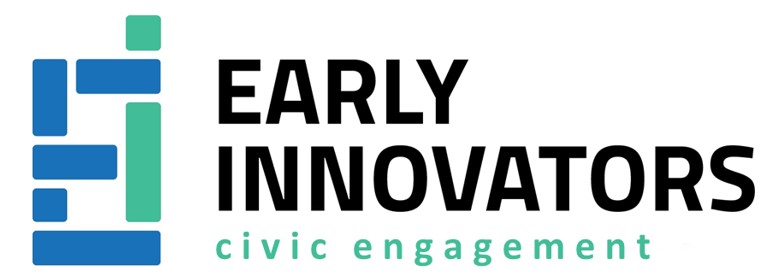 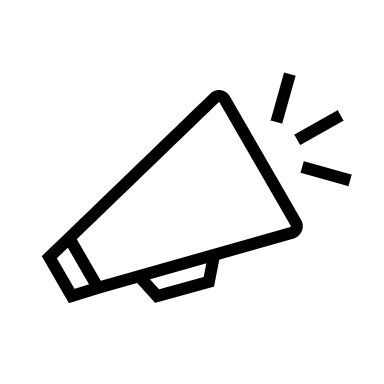 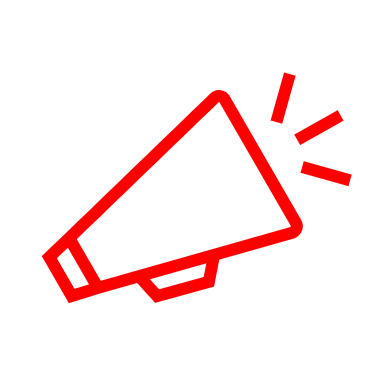 ISTORICUL CONTRIBUTIILORRUBRICI OBLIGATORII:A se completa de catre echipa de management a Early Innovators Civic Engagement:A se completa de catre participant:CANDIDATI INDIVIDUALIsauECHIPEA se completa de catre profesorul coordonator:La ce categorie de concurs incadrati proiectul dvs? (marcati cu „X”)*un proiect poate corespunde mai multor categorii de concurs. In cazul in care bifati mai multe categorii, va rugam sa elaborati raspunsurile din fisa de proiect astfel incat incadrarea sa rezulte clar.FISA DE PROIECTIdentitatea proiectuluiBeneficiile Pactului verde europeanVa rugam sa bifati beneficiile tintite prin Pactul verde european aplicabile si in cazul implementarii proiectului dvs:Aerul proaspat, apa curata, solurile sanatoase si biodiversitateaCladirile renovate si eficiente din punct de vedere energeticAlimentele sanatoase, la preturi acceptabileDezvoltarea transportului publicEnergia mai curata si tehnologiile inovatoare si ecologice de varfProdusele cu durata de viata mai lunga, care pot fi reparate, reciclate si reutilizateLocurile de munca pregatite pentru viitor si formarea de competente potrivite pentru tranzitieO industrie rezilienta, competitiva pe scena mondialaPartenerii de proiectVa rugam sa bifati optiunea care se potriveste cu stadiul dezvoltarii ideii dvs. si sa completati rubrica aferenta acesteia:In cazul in care sunteti in cautare de parteneri de proiect, va rugam sa descrieti care sunt activitatile pe care le intreprindeti pentru a-i identifica (max ½ pagina):In cazul in care doriti sa implementati proiectul singur, va rugam sa descrieti cum veti face posibil acest lucru din punct de vedere administrativ, de exemplu (max ½ pagina):In cazul in care stiti exact de cine aveti nevoie pentru proiectul dvs., va rugam sa completati cate un tabel pentru fiecare partener:Descrierea proiectului (max 4 pagini pentru raspunsuri la aceast capitol):Va rugam sa descrieti situatia curenta sub forma unei diagnoze.(Pentru a face acest lucru, va rugam sa raspundeti la intrebari precum: ce exista acum in spatiul pe care urmeaza sa se desfasoare proiectul? Ce lipseste? Care este problema in mod specific? Ce anume ar trebui schimbat si de ce este necesar? A incercat cineva sa faca o activitate similara cu ideea dvs? Este ideea dvs. complet noua? Ce s-ar intampla daca proiectul dvs nu este implementat si de ce non-actiunea in acest caz specific ar avea consecinte asupra comunitatii din care faceti parte?)Va rugam sa descrieti situatia viitoare din prisma ideii dvs. de proiect (raspunsul ar trebui sa contina aspecte care tine de rezultatele pe care le tintiti prin proiectul dvs., cine si cum va beneficia de initiativa dvs. De asemenea, ar trebui sa explicati in mod specific in ce consta imbunatatirea raportandu-va la diagnoza situatiei curente). Implementare: va rugam sa explicati ce trebuie facut pentru a obtine rezultatele scontate Descrieti cum veti contribui dvs si/sau membrii echipei dvs. la rezolvarea problemei si care sunt resursele dvs. disponibile. Specificati si justificati ce alte resurse sunt necesare (cum pot contribui altii, ce fel de sprijin este necesar: aprobari, expertiza, consultanta, buget, etc)Planul de lucru (max 2 pagini pentru raspuns la aceast capitol):Va rugam sa faceti o lista de activitati pe care le veti intreprinde pentru implementarea proiectului. De exemplu, Early Innovators Civic Engagement este un proiect pe o perioada de 1 an. Printre activitatile noastre se numara:Impactul proiectului (max ½ pagina pentru raspuns la aceast capitol):Pentru a raspunde la aceasta rubrica va rugam sa aveti in vedere impactul asupra mediului, asupra grupurilor-tinta specifice si a comunitatii locale per ansamblu. De asemenea, puteti face referire si la strategiile locale existente sau la cele nationale. Sustenabilitate (max ½ pagina pentru raspuns la acest capitol):Va rugam sa explicati ce trebuie facut dupa ce proiectul dvs. este implementat si cine ar trebui sa fie responsabil. De asemenea, va rugam sa specificati daca doriti sa va implicati dupa terminarea perioadei de implementare a proiectului in activitati similare si cum veti face acest lucru. De asemenea, va rugam sa specificati daca proiectul dvs. poate fi reprodus de catre alte comunitati locale si, eventual, care au cea mai mare nevoie de initiative precum a dvs. Referinte / informatii suplimentare (daca este cazul).In cazul in care doriti sa anexati la prezenta fisa de proiect documente de sprijin precum un plan de buget, plan de comunicare, logo, studii sau sondaje, harti, etc, va rugam sa completati aceasta rubrica cu o lista de anexe denumite conform. De exemplu, in sustinerea raspunsului dvs. la rubrica referitoare la situatia curenta, puteti veni in sprijin cu o poza care arata problema. DECLARATIEEu, participantul, in nume individual sau prin denumirea generica a echipei, la proiectul Early Innovators Civic Engagement, declar ca fisa de proiect supus evaluarii juriului reprezinta rezultatele muncii mele individuale sau concertate (in cazul echipelor) si a studiului aprofundat. Eu, participantul, in nume individual sau prin denumirea generica a echipei, la proiectul Early Innovators Business Civic Engagement, declar prin prezenta ca, imi dau acordul ca prin transmiterea prezentei fise de proiect, datele furnizate sa fie prelucrate in sensul bunei desfasurarii a proiectului si continuitatii acestuia.Eu, participantul, in nume individual sau prin denumirea generica a echipei, la concursul Early Innovators Civic Engagement, declar prin prezenta ca, voi solutiona orice conflict survenit pe cale pasnica cu entitatile care implementeaza proiectul. Pentru aceasta, ma adresez echipei de management a proiectului.Eu, participantul, in nume individual sau prin denumirea generica a echipei, la proiectul Early Innovators Civic Engagement, declar prin prezenta ca, mi-am asumat cele declarate mai sus prin transmiterea fisei de proiect catre echipa de management a actiunii-pilot Early Innovators Civic Engagement. Acesta este documentul care va fi supus evaluarii.Formatarea textului care compune raspunsurile trebuie sa fie:Font: TahomaDimensiune: 10Aliniere: stanga – dreapta (Justified)Culoare font: negruPrezentul document va fi transmis in format Ms Word (.docx) si Portable Document Format (.pdf) astfel:Se redenumeste: denumire candidat sau echipa _proiect_Civic engagement.pdfSe transmite intru-un e-mail cu urmatorul subiect: denumire candidat sau echipa_ _proiect_Civic engagementSe transmite la: bucharest@steinbeis-romania.com Numar de inregistrare proiect: Nume si prenumeDenumirea institutiei de invatamantClasaSpecializarea/ProfilVarstaE-mailTelefonAdresa personalaDenumirea echipeiMembru 1Nume si prenumeMembru 1Denumirea institutiei de invatamantMembru 1ClasaMembru 1Specializarea/ProfilMembru 1VarstaMembru 1E-mailMembru 1TelefonMembru 1Adresa personalaMembru 2Nume si prenumeMembru 2Denumirea institutiei de invatamantMembru 2ClasaMembru 2Specializarea/ProfilMembru 2VarstaMembru 2E-mailMembru 2TelefonMembru 2Adresa personalaMembru 3Nume si prenumeMembru 3Denumirea institutiei de invatamantMembru 3ClasaMembru 3Specializarea/ProfilMembru 3VarstaMembru 3E-mail Membru 3TelefonMembru 3Adresa personalaMembru 4Nume si prenumeMembru 4Denumirea institutiei de invatamantMembru 4ClasaMembru 4Specializarea/ProfilMembru 4VarstaMembru 4E-mail Membru 4TelefonMembru 4Adresa personalaNume si prenumeDenumirea institutiei de invatamantMateria de specialitateE-mail TelefonSmartcityEficienta energeticaAntreprenoriat socialAltele (specificati care)Denumirea completaAcronimul Motto / SloganDurata estimativa a proiectuluiSumarul proiectului (max ½ pagina)Locul de implementare al proiectului in mod specificDenumire completa entitateTip de partener (se bifeazaPartener coordonatorPartener simplu de proiectOras / taraWebsite (daca este disponibil)Tip (se bifeaza sau se completeaza dupa caz)Definitiile se gasesc la: https://listainstitutii.ro/ Companie privataCompanie de statPrimariePrefecturaConsiliu JudeteanDirectii deconcertateInstitutii centraleInstitutii de sanatateMisiuni internationaleMisiuni nationaleONG-uriUnitati de invatamantAltul (a se mentiona care):_________________________________Scurta descriere (5-10 randuri)Exemple de proiecte (preferabil conexe)Denumirea activitatiiPartenerul/Expertul responsabil (optional)Denumirea activitatiiPartenerul/Expertul responsabilElaborare metodologie fisa de proiectExpert Steinbeis + project managerElaborare ghid de bune practici Expert SteinbeisWorkshop experti administratie publicaDirector SteinbeisCampanie promovare apel de proiecteExpert primaria Brasov, expert primaria Sector 1, retea Steinbeis RomaniaFurnizare workshop profesori pe subiecte specificeExpert smartcity si eficienta energeticaOrganizare vizita in GermaniaProject managerStrategie de comunicare lansare proiect si rezultate proiectProject managerCeremonie premiere proiecteProject managerRaportare financiara trimestrialacontabil.................................................................................................................LocalitateDataDataDataZILUNAAN